Información generalFuente: UNESCO Institute for Statistics 2017Población Nº de estudiantes de educación superiorPIB per cápita anual Nº veces el PIB españolPoblación Nº de estudiantes de educación superiorPIB per cápita anual Nº veces el PIB español3.164.000239.048USD 39.0921,38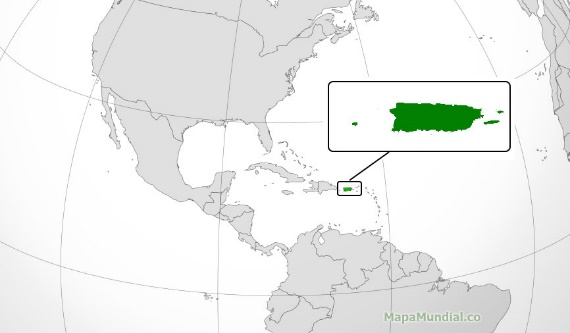 Sistema educativoEl sistema educativo de Puerto Rico es similar al de Estados Unidos, consta de 12 cursos de educación obligatoria antes de alcanzar la universidad. Estos cursos son gratuitos.La educación superior es voluntaria, y puede estudiarse en institutos técnicos o universidades. En Puerto Rico hay 152 instituciones de educación, en su mayoría públicas.El sistema educativo de Puerto Rico es similar al de Estados Unidos, consta de 12 cursos de educación obligatoria antes de alcanzar la universidad. Estos cursos son gratuitos.La educación superior es voluntaria, y puede estudiarse en institutos técnicos o universidades. En Puerto Rico hay 152 instituciones de educación, en su mayoría públicas.El sistema educativo de Puerto Rico es similar al de Estados Unidos, consta de 12 cursos de educación obligatoria antes de alcanzar la universidad. Estos cursos son gratuitos.La educación superior es voluntaria, y puede estudiarse en institutos técnicos o universidades. En Puerto Rico hay 152 instituciones de educación, en su mayoría públicas.El sistema educativo de Puerto Rico es similar al de Estados Unidos, consta de 12 cursos de educación obligatoria antes de alcanzar la universidad. Estos cursos son gratuitos.La educación superior es voluntaria, y puede estudiarse en institutos técnicos o universidades. En Puerto Rico hay 152 instituciones de educación, en su mayoría públicas.El sistema educativo de Puerto Rico es similar al de Estados Unidos, consta de 12 cursos de educación obligatoria antes de alcanzar la universidad. Estos cursos son gratuitos.La educación superior es voluntaria, y puede estudiarse en institutos técnicos o universidades. En Puerto Rico hay 152 instituciones de educación, en su mayoría públicas.Estructura de los estudiosGrado asociado (2 años)Licenciatura (4-5 años)Máster (2-3 años)Doctorado (5-7 años) Grado asociado (2 años)Licenciatura (4-5 años)Máster (2-3 años)Doctorado (5-7 años) Grado asociado (2 años)Licenciatura (4-5 años)Máster (2-3 años)Doctorado (5-7 años) Grado asociado (2 años)Licenciatura (4-5 años)Máster (2-3 años)Doctorado (5-7 años) Grado asociado (2 años)Licenciatura (4-5 años)Máster (2-3 años)Doctorado (5-7 años) Rankings Internacionales(en azul instituciones socias de la UC3M)ARWU Jiao Tong 2018Sin representación.THE World University Ranking 2019Sin representación.THE World University Ranking 2019Sin representación.THE World University Ranking 2019Sin representación.Ranking QS 2019801-1000 Universidad de Puerto RicoRankings Continentales o Nacionales(en azul instituciones socias de la UC3M)QS Ranking Latin America 201945 Universidad de Puerto Rico191-200 Universidad Interamericana de Puerto Rico180 Universidad de Panamá251-300 Universidad Politécnica de Puerto Rico251-300 Pontificia Universidad Católica de Puerto RicoQS Ranking Latin America 201945 Universidad de Puerto Rico191-200 Universidad Interamericana de Puerto Rico180 Universidad de Panamá251-300 Universidad Politécnica de Puerto Rico251-300 Pontificia Universidad Católica de Puerto RicoQS Ranking Latin America 201945 Universidad de Puerto Rico191-200 Universidad Interamericana de Puerto Rico180 Universidad de Panamá251-300 Universidad Politécnica de Puerto Rico251-300 Pontificia Universidad Católica de Puerto RicoQS Ranking Latin America 201945 Universidad de Puerto Rico191-200 Universidad Interamericana de Puerto Rico180 Universidad de Panamá251-300 Universidad Politécnica de Puerto Rico251-300 Pontificia Universidad Católica de Puerto RicoQS Ranking Latin America 201945 Universidad de Puerto Rico191-200 Universidad Interamericana de Puerto Rico180 Universidad de Panamá251-300 Universidad Politécnica de Puerto Rico251-300 Pontificia Universidad Católica de Puerto RicoComentariosAcademic Ranking of World Universities (ARWU) de Shanghai Jiaotong University, desde 2003, ARWU se considera como uno de los tres rankings internacionales más influyentes.Times Higher Education World University Rankings es un ranking publicado desde 2004 por The Times, se considera uno de los tres rankings internacionales más influyentes.El QS World University Rankings clasifica desde 2004 las 500 mejores universidades del mundo. Se considera uno de los tres rankings internacionales más influyentes.Además, hay QS Rankings especializados por países o continentes, como es el caso del QS Ranking Latin America aquí indicado, en que se enumeran las mejores universidades del continente latinoamericano en orden descendiente.Academic Ranking of World Universities (ARWU) de Shanghai Jiaotong University, desde 2003, ARWU se considera como uno de los tres rankings internacionales más influyentes.Times Higher Education World University Rankings es un ranking publicado desde 2004 por The Times, se considera uno de los tres rankings internacionales más influyentes.El QS World University Rankings clasifica desde 2004 las 500 mejores universidades del mundo. Se considera uno de los tres rankings internacionales más influyentes.Además, hay QS Rankings especializados por países o continentes, como es el caso del QS Ranking Latin America aquí indicado, en que se enumeran las mejores universidades del continente latinoamericano en orden descendiente.Academic Ranking of World Universities (ARWU) de Shanghai Jiaotong University, desde 2003, ARWU se considera como uno de los tres rankings internacionales más influyentes.Times Higher Education World University Rankings es un ranking publicado desde 2004 por The Times, se considera uno de los tres rankings internacionales más influyentes.El QS World University Rankings clasifica desde 2004 las 500 mejores universidades del mundo. Se considera uno de los tres rankings internacionales más influyentes.Además, hay QS Rankings especializados por países o continentes, como es el caso del QS Ranking Latin America aquí indicado, en que se enumeran las mejores universidades del continente latinoamericano en orden descendiente.Academic Ranking of World Universities (ARWU) de Shanghai Jiaotong University, desde 2003, ARWU se considera como uno de los tres rankings internacionales más influyentes.Times Higher Education World University Rankings es un ranking publicado desde 2004 por The Times, se considera uno de los tres rankings internacionales más influyentes.El QS World University Rankings clasifica desde 2004 las 500 mejores universidades del mundo. Se considera uno de los tres rankings internacionales más influyentes.Además, hay QS Rankings especializados por países o continentes, como es el caso del QS Ranking Latin America aquí indicado, en que se enumeran las mejores universidades del continente latinoamericano en orden descendiente.Academic Ranking of World Universities (ARWU) de Shanghai Jiaotong University, desde 2003, ARWU se considera como uno de los tres rankings internacionales más influyentes.Times Higher Education World University Rankings es un ranking publicado desde 2004 por The Times, se considera uno de los tres rankings internacionales más influyentes.El QS World University Rankings clasifica desde 2004 las 500 mejores universidades del mundo. Se considera uno de los tres rankings internacionales más influyentes.Además, hay QS Rankings especializados por países o continentes, como es el caso del QS Ranking Latin America aquí indicado, en que se enumeran las mejores universidades del continente latinoamericano en orden descendiente.Para saber más…http://www.shanghairanking.com/ARWU2018.html https://www.timeshighereducation.com/world-university-rankings/2020/world-ranking#!/page/0/length/25/locations/AR/sort_by/name/sort_order/desc/cols/stats https://www.topuniversities.com/university-rankings/world-university-rankings/2019 https://www.topuniversities.com/university-rankings/latin-american-university-rankings/2019http://www.shanghairanking.com/ARWU2018.html https://www.timeshighereducation.com/world-university-rankings/2020/world-ranking#!/page/0/length/25/locations/AR/sort_by/name/sort_order/desc/cols/stats https://www.topuniversities.com/university-rankings/world-university-rankings/2019 https://www.topuniversities.com/university-rankings/latin-american-university-rankings/2019http://www.shanghairanking.com/ARWU2018.html https://www.timeshighereducation.com/world-university-rankings/2020/world-ranking#!/page/0/length/25/locations/AR/sort_by/name/sort_order/desc/cols/stats https://www.topuniversities.com/university-rankings/world-university-rankings/2019 https://www.topuniversities.com/university-rankings/latin-american-university-rankings/2019http://www.shanghairanking.com/ARWU2018.html https://www.timeshighereducation.com/world-university-rankings/2020/world-ranking#!/page/0/length/25/locations/AR/sort_by/name/sort_order/desc/cols/stats https://www.topuniversities.com/university-rankings/world-university-rankings/2019 https://www.topuniversities.com/university-rankings/latin-american-university-rankings/2019http://www.shanghairanking.com/ARWU2018.html https://www.timeshighereducation.com/world-university-rankings/2020/world-ranking#!/page/0/length/25/locations/AR/sort_by/name/sort_order/desc/cols/stats https://www.topuniversities.com/university-rankings/world-university-rankings/2019 https://www.topuniversities.com/university-rankings/latin-american-university-rankings/2019